OS Map Symbol Quiz
What is this symbol?    

Answer…………………………………….
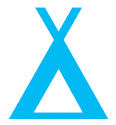 What is this symbol? 

Answer…………………………………….
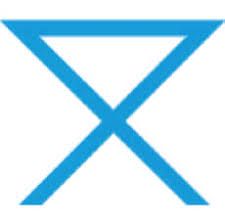 What is this symbol?    

Answer…………………………………….
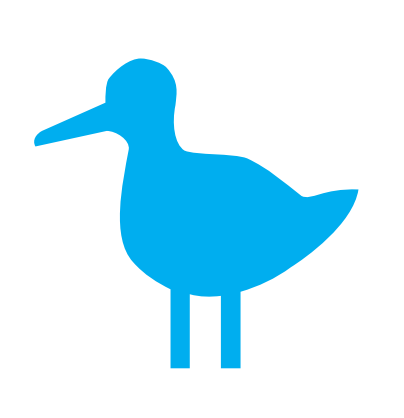 What is this symbol?

Answer…………………………………….
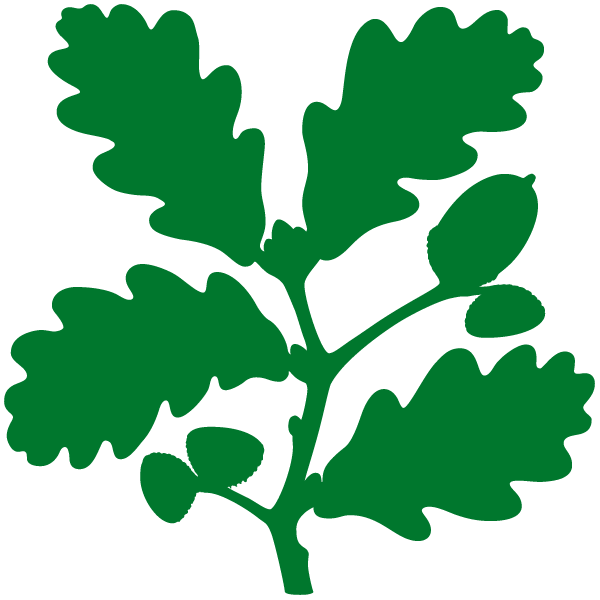 What is this symbol?

 Answer…………………………………….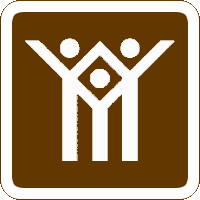 